سجل متابعة أنشطةالمتعلمات(دفاتر وكتب الطالبات)للعام الدراسي 1446 هـ الهدف من الملف 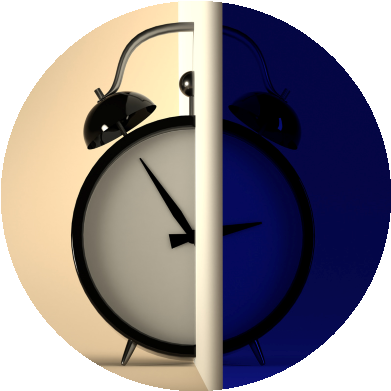 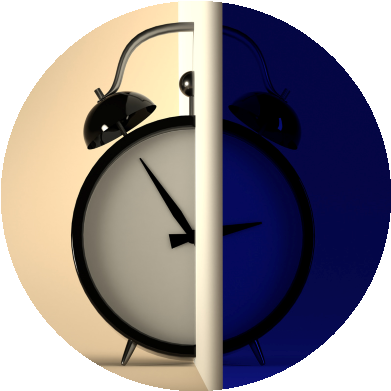 	متابعة المعلمة في إتباع الطريقة السليمة فيتصحيح دفاتر وكتب الطالبات 	مدى الاستفادة من عملية التصحيح في عمليةالتقويم.	قياس السلوك المستهدففهرس سجل متابعة أنشطة المتعلمات 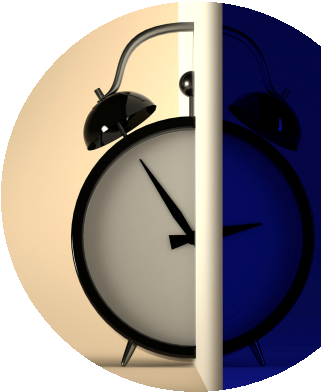 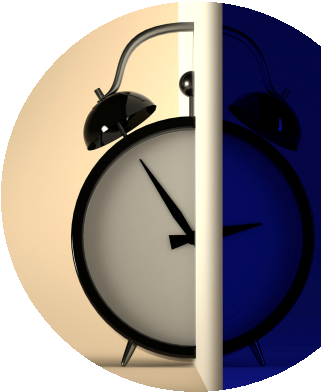 (  دفاتر  وكتب الطالبات)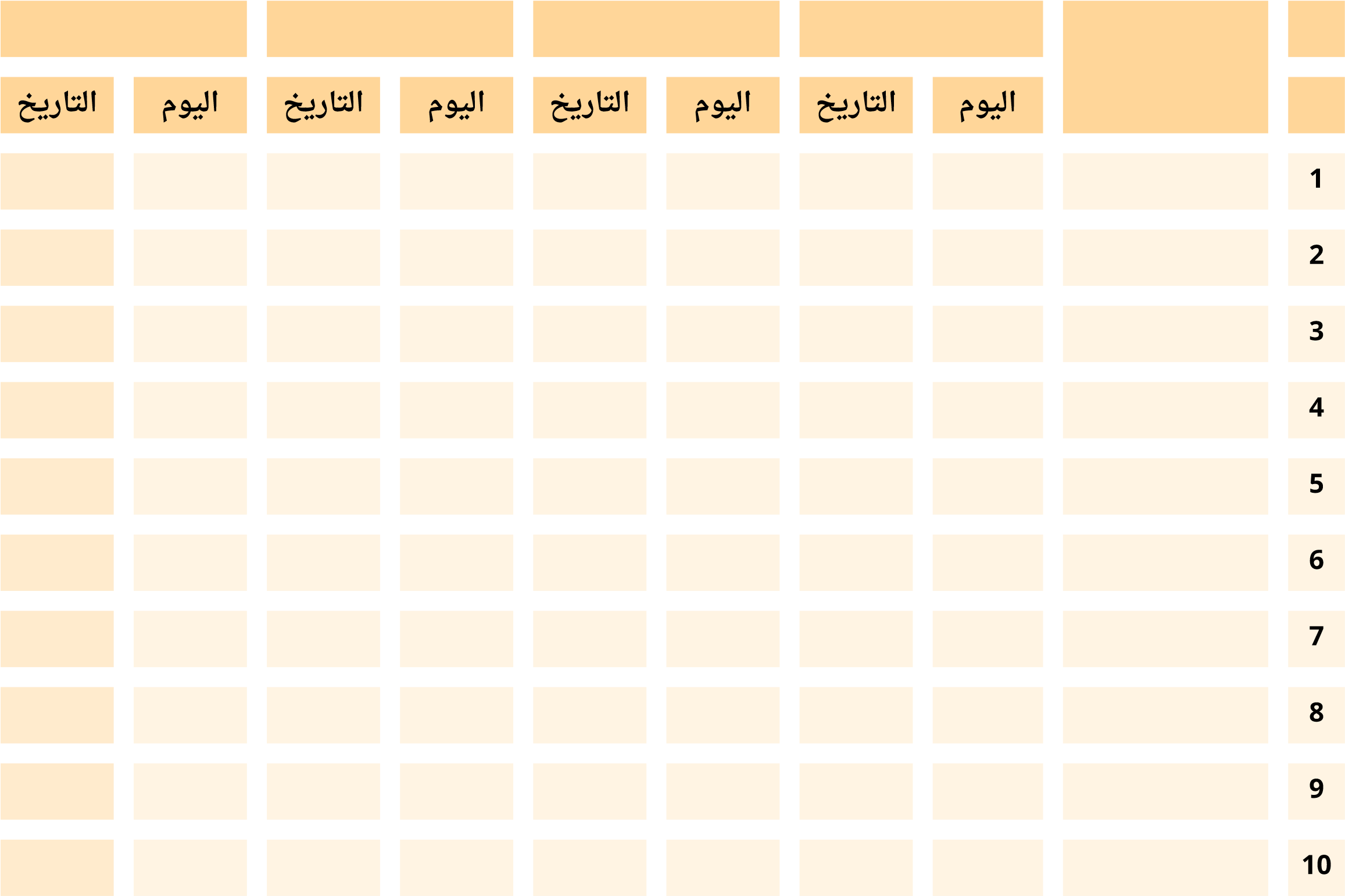 فهرس سجل متابعة أنشطة المتعلمات (  دفاتر  وكتب الطالبات)ماسم المعلمة المتابعة الثالثةالمتابعة الرابعةالمتابعة الثانيةالمتابعة الاولى ملاحظات الاسمبنود المتابعةملاحظات الصف بنود المتابعةملاحظات المادة بنود المتابعةدقة المعلمة في المتابعة مع تدوينتاريخ المتابعة والتوقيع نهاية كلتصحيحشمول دفتر / كتاب الطالبة لجميعالدروس المعطاة و اكتمالها معتدوين العنوان والتاريخمدى اهتمام المعلمة بمتابعة الطالبةفي تنظيم الدفتر والكتب ونظافتهاوخلوها من العبراتوالرسامات الغير مناسبةوما هو خارج عن نطاق الدرس